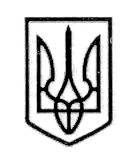                                                  УКРАЇНА                 СТОРОЖИНЕЦЬКА МІСЬКА РАДАЧЕРНІВЕЦЬКОГО  РАЙОНУЧЕРНІВЕЦЬКОЇ ОБЛАСТІХХХVІІ позачергова сесія VІІІ скликання                          Р  І  Ш  Е  Н  Н  Я     № _________-37/202426 січня 2024 року                                                                            м. СторожинецьПро внесення змін до Положення про місцеву пожежну охорону при Сторожинецькій міській раді Чернівецького району Чернівецької області та затвердження Положення про пожежно-рятувальний підрозділ для забезпечення добровільної пожежної охорони Сторожинецької міської ради Чернівецького району Чернівецької області  Відповідно до законів України "Про місцеве самоврядування в Україні", Постанови Кабінету Міністрів України "Про затвердження Порядку утворення та функціонування пожежно-рятувальних підрозділів для забезпечення місцевої пожежної охорони" від 07.04.2023 року № 315, враховуючи лист 3 (третьої) ДПРЗ Головного управління ДСНС України у Чернівецькій області від 08.01.2024 року № 69.3301-6/33.12, про затвердження положення про місцеву пожежну охорону, у зв’язку з реорганізацією й необхідністю внесення змін до штатного розпису, міська  рада вирішила:1. Внести зміни до Положення про місцеву пожежну охорону при Сторожинецькій міській раді Чернівецького району Чернівецької області, затвердженого рішенням XXXIII позачергової сесії Сторожинецької міської ради VII скликання від 22 вересня 2023 року № 228-33/2023 та викласти його в новій редакції (додаток 1).2. Затвердити Положення про пожежно-рятувальний підрозділ для забезпечення добровільної пожежної охорони Сторожинецької міської ради Чернівецького району Чернівецької області (додаток 2). 3. Відділу документообігу та контролю (М. БАЛАНЮК) забезпечити оприлюднення рішення на офіційному веб-сайті Сторожинецької міської ради Чернівецького району Чернівецької області.3. Дане рішення набуває чинності з моменту оприлюднення.  Продовження рішення XXХVІІ позачергової  сесії Сторожинецької міської ради VІІІ скликання від 26 січня 2024 р. №          -37/2024  4. Організацію виконання даного рішення покласти на інспектора з питань надзвичайних ситуацій та цивільного захисту населення і території Сторожинецької міської ради (Д. МІСИКА).  5. Контроль за виконанням рішення покласти на першого заступника міського голови Ігоря БЕЛЕНЧУКА та постійну комісію міської ради з питань регламенту, депутатської діяльності, законності, правопорядку, взаємодії з правоохоронними органами, протидії корупції, охорони прав, свобод і законних інтересів громадян, інформованості населення (Р.СУМАРЮК).Сторожинецький міський голова                                            Ігор МАТЕЙЧУКВиконавець:Інспектор з питань НС та ЦЗ населення та території                                                      Дмитро МІСИК               Погоджено:	Секретар міської ради                                                      Дмитро БОЙЧУК Перший заступник міського голови                                Ігор БЕЛЕНЧУКГоловний спеціаліст Фінансового відділу (в.о. начальника Фінансового відділу)                            Альона ШУТАК            Начальник відділу бухгалтерського обліку та звітності,головний бухгалтер                                                           Марія ГРЕЗЮК Начальник відділу економічного розвитку, торгівлі, інвестицій та державних закупівель                Юрій ДАНЕЛЮК Начальник відділу організаційної та кадрової роботи                                   Ольга ПАЛАДІЙ  Начальник юридичного відділу                                       Олексій КОЗЛОВ Начальник  відділудокументообігу та контролю                                            Микола БАЛАНЮКГолова комісії з питань регламенту, депутатської діяльності, законності, правопорядку взаємодії з правоохоронними органами, протидії корупції, охорони прав, свобод законних інтересів громадян, інформованості населення                                                Ростислава СУМАРЮК                                                                                                                           